ҠАРАР                                                                                                  РЕШЕНИЕ25 июль 2023 й                             № 64-3                                25 июля 2023гО внесении изменений в решение Совета сельского поселения Октябрьский сельсовет муниципального района Благовещенский район Республики Башкортостан от 28 ноября 2019 года № 3-2  «Об установлении земельного налога на территории сельского поселения Октябрьский сельсовет муниципального района Благовещенский районРеспублики Башкортостан»В соответствии с Федеральным законом от 14.07.2022 года № 263-ФЗ (ред. от 28.12.2022г.) «О внесении изменений в части первую и вторую Налогового кодекса Российской Федерации», а также на основании протеста Благовещенской межрайонной прокуратуры Республики Башкортостан от 30 июня 2023 года № 5-1-2023/Прдп168-23-20800020, Совет сельского поселения Октябрьский сельсовет муниципального района Благовещенский район Республики Башкортостан р е ш и л:Внести в решение Совета сельского поселения Октябрьский сельсовет муниципального района Благовещенский район Республики Башкортостан от 28 ноября 2019 года № 3-2 «Об установлении земельного налога на территории сельского поселения Октябрьский сельсовет муниципального района Благовещенский район Республики Башкортостан» следующие изменения:в пункте 4.2. слова «последнего числа» заменить словами «28-го числа»;в пункте 4.3.  слова «1 февраля» заменить словами «28 февраля».2. Разместить настоящее постановление на официальном сайте Администрации сельского поселения Октябрьский сельсовет муниципального района Благовещенский район Республики Башкортостан в сети “Интернет”.3. Контроль за исполнением настоящего решения оставляю за собой.Председатель Совета                                                              А.Н. КоряковцевАУЫЛ БИЛӘМӘҺЕ ХАКИМИӘТЕ ОКТЯБРЬСКИЙ АУЫЛ СОВЕТЫМУНИЦИПАЛЬ РАЙОНЫНЫҢБЛАГОВЕЩЕН РАЙОНЫБАШКОРТОСТАН РЕСПУБЛИКАhЫ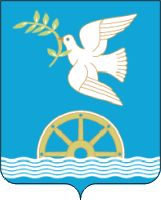 СОВЕТ СЕЛЬСКОГО ПОСЕЛЕНИЯ ОКТЯБРЬСКИЙ СЕЛЬСОВЕТМУНИЦИПАЛЬНОГО РАЙОНА БЛАГОВЕЩЕНСКИЙ РАЙОНРЕСПУБЛИКИ БАШКОРТОСТАН